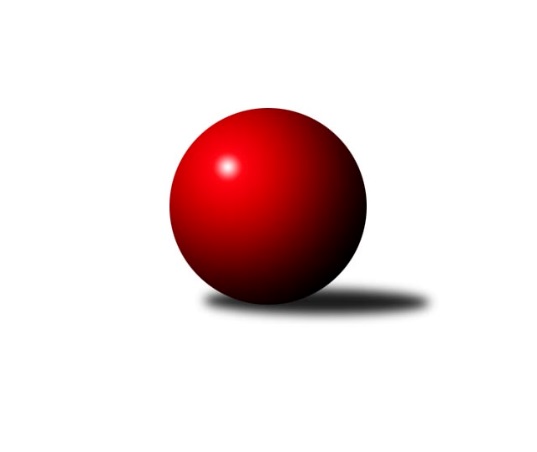 Č.6Ročník 2013/2014	9.6.2024 2. KLZ B 2013/2014Statistika 6. kolaTabulka družstev:		družstvo	záp	výh	rem	proh	skore	sety	průměr	body	plné	dorážka	chyby	1.	KK Vyškov	5	4	1	0	29.0 : 11.0 	(76.5 : 43.5)	3213	9	2149	1063	37.6	2.	KK Slovan Rosice	6	3	2	1	27.0 : 21.0 	(76.0 : 68.0)	3144	8	2133	1011	38.2	3.	KK Mor.Slávia Brno	6	3	2	1	27.0 : 21.0 	(76.0 : 68.0)	3072	8	2109	963	38	4.	TJ Lokomotiva Česká Třebová	5	3	1	1	26.0 : 14.0 	(67.5 : 52.5)	3202	7	2171	1031	37.6	5.	HKK Olomouc ˝A˝	6	3	0	3	28.0 : 20.0 	(83.0 : 61.0)	3068	6	2100	967	47.3	6.	TJ Centropen Dačice	6	3	0	3	22.0 : 26.0 	(74.0 : 70.0)	3072	6	2089	983	43	7.	TJ Spartak Pelhřimov	5	2	1	2	19.0 : 21.0 	(61.0 : 59.0)	3017	5	2063	954	44.4	8.	TJ Sokol Vracov	5	2	0	3	19.0 : 21.0 	(52.0 : 68.0)	3060	4	2113	947	44.6	9.	KK PSJ Jihlava	5	1	1	3	13.0 : 27.0 	(41.0 : 79.0)	3002	3	2088	914	50.4	10.	KK Zábřeh ˝B˝	5	1	0	4	16.0 : 24.0 	(51.0 : 69.0)	3035	2	2101	935	51	11.	TJ Sokol Luhačovice	6	1	0	5	14.0 : 34.0 	(62.0 : 82.0)	2988	2	2075	913	50.5Tabulka doma:		družstvo	záp	výh	rem	proh	skore	sety	průměr	body	maximum	minimum	1.	KK Vyškov	3	2	1	0	16.0 : 8.0 	(44.5 : 27.5)	3147	5	3226	3071	2.	KK Mor.Slávia Brno	3	2	1	0	16.0 : 8.0 	(40.5 : 31.5)	3255	5	3296	3230	3.	TJ Lokomotiva Česká Třebová	2	2	0	0	14.0 : 2.0 	(32.0 : 16.0)	3351	4	3393	3309	4.	TJ Centropen Dačice	3	2	0	1	13.0 : 11.0 	(39.5 : 32.5)	2998	4	3050	2940	5.	KK Slovan Rosice	3	2	0	1	13.0 : 11.0 	(37.0 : 35.0)	3146	4	3154	3137	6.	TJ Spartak Pelhřimov	2	1	1	0	10.0 : 6.0 	(28.0 : 20.0)	3034	3	3075	2993	7.	TJ Sokol Vracov	2	1	0	1	8.0 : 8.0 	(23.0 : 25.0)	3040	2	3107	2973	8.	KK Zábřeh ˝B˝	3	1	0	2	10.0 : 14.0 	(32.5 : 39.5)	2940	2	3020	2898	9.	TJ Sokol Luhačovice	3	1	0	2	8.0 : 16.0 	(36.0 : 36.0)	3120	2	3177	3048	10.	KK PSJ Jihlava	3	0	1	2	6.0 : 18.0 	(23.0 : 49.0)	2995	1	3170	2748	11.	HKK Olomouc ˝A˝	3	0	0	3	7.0 : 17.0 	(29.5 : 42.5)	2975	0	3040	2916Tabulka venku:		družstvo	záp	výh	rem	proh	skore	sety	průměr	body	maximum	minimum	1.	HKK Olomouc ˝A˝	3	3	0	0	21.0 : 3.0 	(53.5 : 18.5)	3099	6	3142	3051	2.	KK Vyškov	2	2	0	0	13.0 : 3.0 	(32.0 : 16.0)	3246	4	3289	3202	3.	KK Slovan Rosice	3	1	2	0	14.0 : 10.0 	(39.0 : 33.0)	3143	4	3261	3019	4.	TJ Lokomotiva Česká Třebová	3	1	1	1	12.0 : 12.0 	(35.5 : 36.5)	3153	3	3259	3071	5.	KK Mor.Slávia Brno	3	1	1	1	11.0 : 13.0 	(35.5 : 36.5)	3011	3	3146	2882	6.	KK PSJ Jihlava	2	1	0	1	7.0 : 9.0 	(18.0 : 30.0)	3006	2	3110	2902	7.	TJ Sokol Vracov	3	1	0	2	11.0 : 13.0 	(29.0 : 43.0)	3067	2	3192	2860	8.	TJ Centropen Dačice	3	1	0	2	9.0 : 15.0 	(34.5 : 37.5)	3096	2	3163	2993	9.	TJ Spartak Pelhřimov	3	1	0	2	9.0 : 15.0 	(33.0 : 39.0)	3011	2	3088	2941	10.	KK Zábřeh ˝B˝	2	0	0	2	6.0 : 10.0 	(18.5 : 29.5)	3083	0	3086	3080	11.	TJ Sokol Luhačovice	3	0	0	3	6.0 : 18.0 	(26.0 : 46.0)	2943	0	3064	2812Tabulka podzimní části:		družstvo	záp	výh	rem	proh	skore	sety	průměr	body	doma	venku	1.	KK Vyškov	5	4	1	0	29.0 : 11.0 	(76.5 : 43.5)	3213	9 	2 	1 	0 	2 	0 	0	2.	KK Slovan Rosice	6	3	2	1	27.0 : 21.0 	(76.0 : 68.0)	3144	8 	2 	0 	1 	1 	2 	0	3.	KK Mor.Slávia Brno	6	3	2	1	27.0 : 21.0 	(76.0 : 68.0)	3072	8 	2 	1 	0 	1 	1 	1	4.	TJ Lokomotiva Česká Třebová	5	3	1	1	26.0 : 14.0 	(67.5 : 52.5)	3202	7 	2 	0 	0 	1 	1 	1	5.	HKK Olomouc ˝A˝	6	3	0	3	28.0 : 20.0 	(83.0 : 61.0)	3068	6 	0 	0 	3 	3 	0 	0	6.	TJ Centropen Dačice	6	3	0	3	22.0 : 26.0 	(74.0 : 70.0)	3072	6 	2 	0 	1 	1 	0 	2	7.	TJ Spartak Pelhřimov	5	2	1	2	19.0 : 21.0 	(61.0 : 59.0)	3017	5 	1 	1 	0 	1 	0 	2	8.	TJ Sokol Vracov	5	2	0	3	19.0 : 21.0 	(52.0 : 68.0)	3060	4 	1 	0 	1 	1 	0 	2	9.	KK PSJ Jihlava	5	1	1	3	13.0 : 27.0 	(41.0 : 79.0)	3002	3 	0 	1 	2 	1 	0 	1	10.	KK Zábřeh ˝B˝	5	1	0	4	16.0 : 24.0 	(51.0 : 69.0)	3035	2 	1 	0 	2 	0 	0 	2	11.	TJ Sokol Luhačovice	6	1	0	5	14.0 : 34.0 	(62.0 : 82.0)	2988	2 	1 	0 	2 	0 	0 	3Tabulka jarní části:		družstvo	záp	výh	rem	proh	skore	sety	průměr	body	doma	venku	1.	KK Slovan Rosice	0	0	0	0	0.0 : 0.0 	(0.0 : 0.0)	0	0 	0 	0 	0 	0 	0 	0 	2.	KK Vyškov	0	0	0	0	0.0 : 0.0 	(0.0 : 0.0)	0	0 	0 	0 	0 	0 	0 	0 	3.	TJ Sokol Vracov	0	0	0	0	0.0 : 0.0 	(0.0 : 0.0)	0	0 	0 	0 	0 	0 	0 	0 	4.	TJ Spartak Pelhřimov	0	0	0	0	0.0 : 0.0 	(0.0 : 0.0)	0	0 	0 	0 	0 	0 	0 	0 	5.	TJ Sokol Luhačovice	0	0	0	0	0.0 : 0.0 	(0.0 : 0.0)	0	0 	0 	0 	0 	0 	0 	0 	6.	KK Mor.Slávia Brno	0	0	0	0	0.0 : 0.0 	(0.0 : 0.0)	0	0 	0 	0 	0 	0 	0 	0 	7.	HKK Olomouc ˝A˝	0	0	0	0	0.0 : 0.0 	(0.0 : 0.0)	0	0 	0 	0 	0 	0 	0 	0 	8.	KK PSJ Jihlava	0	0	0	0	0.0 : 0.0 	(0.0 : 0.0)	0	0 	0 	0 	0 	0 	0 	0 	9.	TJ Centropen Dačice	0	0	0	0	0.0 : 0.0 	(0.0 : 0.0)	0	0 	0 	0 	0 	0 	0 	0 	10.	TJ Lokomotiva Česká Třebová	0	0	0	0	0.0 : 0.0 	(0.0 : 0.0)	0	0 	0 	0 	0 	0 	0 	0 	11.	KK Zábřeh ˝B˝	0	0	0	0	0.0 : 0.0 	(0.0 : 0.0)	0	0 	0 	0 	0 	0 	0 	0 Zisk bodů pro družstvo:		jméno hráče	družstvo	body	zápasy	v %	dílčí body	sety	v %	1.	Jana Vejmolová 	KK Vyškov 	5	/	5	(100%)	17	/	20	(85%)	2.	Michaela Zajacová 	TJ Sokol Vracov 	5	/	5	(100%)	13	/	20	(65%)	3.	Ludmila Johnová 	TJ Lokomotiva Česká Třebová 	5	/	5	(100%)	12	/	20	(60%)	4.	Andrea Tatoušková 	HKK Olomouc ˝A˝ 	5	/	6	(83%)	17	/	24	(71%)	5.	Jana Malaníková 	TJ Sokol Luhačovice 	5	/	6	(83%)	15	/	24	(63%)	6.	Iva Rosendorfová 	KK Slovan Rosice 	5	/	6	(83%)	14.5	/	24	(60%)	7.	Silvie Vaňková 	HKK Olomouc ˝A˝ 	4	/	5	(80%)	14	/	20	(70%)	8.	Markéta Ptáčková 	TJ Sokol Vracov 	4	/	5	(80%)	13	/	20	(65%)	9.	Aneta Kusiová 	TJ Spartak Pelhřimov 	4	/	5	(80%)	13	/	20	(65%)	10.	Šárka Palková 	KK Slovan Rosice 	4	/	5	(80%)	11	/	20	(55%)	11.	Lenka Habrová 	KK PSJ Jihlava 	4	/	5	(80%)	11	/	20	(55%)	12.	Monika Rusňáková 	KK Mor.Slávia Brno 	4	/	6	(67%)	16.5	/	24	(69%)	13.	Pavlína Marková 	TJ Centropen Dačice 	4	/	6	(67%)	15.5	/	24	(65%)	14.	Romana Sedlářová 	KK Mor.Slávia Brno 	4	/	6	(67%)	14.5	/	24	(60%)	15.	Jaroslava Havranová 	HKK Olomouc ˝A˝ 	4	/	6	(67%)	14.5	/	24	(60%)	16.	Kristýna Dušková 	TJ Centropen Dačice 	4	/	6	(67%)	14	/	24	(58%)	17.	Hana Malíšková 	HKK Olomouc ˝A˝ 	4	/	6	(67%)	13.5	/	24	(56%)	18.	Zuzana Štěrbová 	KK Vyškov 	3	/	3	(100%)	9	/	12	(75%)	19.	Alena Holcová 	TJ Lokomotiva Česká Třebová 	3	/	3	(100%)	7.5	/	12	(63%)	20.	Klára Pekařová 	TJ Lokomotiva Česká Třebová 	3	/	4	(75%)	12	/	16	(75%)	21.	Monika Anderová 	KK Vyškov 	3	/	4	(75%)	11.5	/	16	(72%)	22.	Pavla Fialová 	KK Vyškov 	3	/	4	(75%)	9.5	/	16	(59%)	23.	Nikola Kunertová 	KK Zábřeh ˝B˝ 	3	/	4	(75%)	8.5	/	16	(53%)	24.	Zdena Vytisková 	TJ Spartak Pelhřimov 	3	/	5	(60%)	14	/	20	(70%)	25.	Ludmila Landkamerová 	TJ Spartak Pelhřimov 	3	/	5	(60%)	12	/	20	(60%)	26.	Lenka Gordíková 	KK Vyškov 	3	/	5	(60%)	11	/	20	(55%)	27.	Michaela Slavětínská 	KK Mor.Slávia Brno 	3	/	5	(60%)	10.5	/	20	(53%)	28.	Hana Ollingerová 	KK Zábřeh ˝B˝ 	3	/	5	(60%)	8.5	/	20	(43%)	29.	Dana Fišerová 	KK PSJ Jihlava 	3	/	5	(60%)	8	/	20	(40%)	30.	Simona Matulová 	TJ Centropen Dačice 	3	/	6	(50%)	15	/	24	(63%)	31.	Magda Winterová 	KK Slovan Rosice 	3	/	6	(50%)	14	/	24	(58%)	32.	Hana Veselá 	KK Slovan Rosice 	3	/	6	(50%)	13.5	/	24	(56%)	33.	Zdenka Svobodová 	TJ Sokol Luhačovice 	3	/	6	(50%)	13	/	24	(54%)	34.	Lenka Kričinská 	KK Mor.Slávia Brno 	3	/	6	(50%)	11	/	24	(46%)	35.	Andrea Axmanová 	KK Slovan Rosice 	2	/	3	(67%)	7.5	/	12	(63%)	36.	Hana Rubišarová 	TJ Lokomotiva Česká Třebová 	2	/	3	(67%)	7	/	12	(58%)	37.	Kateřina Bajerová 	HKK Olomouc ˝A˝ 	2	/	3	(67%)	6	/	12	(50%)	38.	Lucie Trávníčková 	KK Vyškov 	2	/	4	(50%)	9	/	16	(56%)	39.	Kamila Šmerdová 	TJ Lokomotiva Česká Třebová 	2	/	4	(50%)	9	/	16	(56%)	40.	Renata Svobodová 	KK Slovan Rosice 	2	/	4	(50%)	8.5	/	16	(53%)	41.	Lucie Kaucká 	TJ Lokomotiva Česká Třebová 	2	/	4	(50%)	8	/	16	(50%)	42.	Marta Flídrová 	KK Zábřeh ˝B˝ 	2	/	4	(50%)	8	/	16	(50%)	43.	Marie Chmelíková 	HKK Olomouc ˝A˝ 	2	/	5	(40%)	10.5	/	20	(53%)	44.	Petra Skotáková 	TJ Spartak Pelhřimov 	2	/	5	(40%)	10	/	20	(50%)	45.	Kamila Chládková 	KK Zábřeh ˝B˝ 	2	/	5	(40%)	9	/	20	(45%)	46.	Veronika Zábranská 	TJ Centropen Dačice 	2	/	5	(40%)	9	/	20	(45%)	47.	Hana Konečná 	TJ Sokol Luhačovice 	2	/	5	(40%)	9	/	20	(45%)	48.	Hana Beranová 	TJ Sokol Vracov 	2	/	5	(40%)	8	/	20	(40%)	49.	Hana Jáňová 	KK Zábřeh ˝B˝ 	2	/	5	(40%)	7.5	/	20	(38%)	50.	Mariana Kreuzingerová 	TJ Sokol Vracov 	2	/	5	(40%)	7	/	20	(35%)	51.	Jitka Žáčková 	KK Mor.Slávia Brno 	2	/	6	(33%)	12	/	24	(50%)	52.	Pavlína Březinová 	KK Mor.Slávia Brno 	2	/	6	(33%)	8.5	/	24	(35%)	53.	Anna Kalasová 	KK Mor.Slávia Brno 	1	/	1	(100%)	3	/	4	(75%)	54.	Andrea Jánová 	TJ Lokomotiva Česká Třebová 	1	/	1	(100%)	2	/	4	(50%)	55.	Veronika Presová 	TJ Sokol Vracov 	1	/	1	(100%)	2	/	4	(50%)	56.	Aneta Kameníková 	TJ Centropen Dačice 	1	/	2	(50%)	3	/	8	(38%)	57.	Marcela Balvínová 	KK Zábřeh ˝B˝ 	1	/	2	(50%)	2.5	/	8	(31%)	58.	Andrea Jánová 	TJ Lokomotiva Česká Třebová 	1	/	3	(33%)	7	/	12	(58%)	59.	Monika Tilšerová 	KK Vyškov 	1	/	3	(33%)	6.5	/	12	(54%)	60.	Andrea Černochová 	TJ Sokol Luhačovice 	1	/	3	(33%)	6	/	12	(50%)	61.	Eva Rosendorfská 	KK PSJ Jihlava 	1	/	3	(33%)	5	/	12	(42%)	62.	Denisa Hamplová 	HKK Olomouc ˝A˝ 	1	/	3	(33%)	4.5	/	12	(38%)	63.	Veronika Brychtová 	KK PSJ Jihlava 	1	/	4	(25%)	5	/	16	(31%)	64.	Eva Kadrnožková 	TJ Centropen Dačice 	1	/	5	(20%)	8.5	/	20	(43%)	65.	Jozefina Vytisková 	TJ Spartak Pelhřimov 	1	/	5	(20%)	8	/	20	(40%)	66.	Monika Niklová 	TJ Sokol Vracov 	1	/	5	(20%)	7	/	20	(35%)	67.	Ludmila Pančochová 	TJ Sokol Luhačovice 	1	/	6	(17%)	8	/	24	(33%)	68.	Alena Bružová 	KK Slovan Rosice 	0	/	1	(0%)	1	/	4	(25%)	69.	Žaneta Pávková 	KK Slovan Rosice 	0	/	1	(0%)	1	/	4	(25%)	70.	Eva Sedláková 	TJ Lokomotiva Česká Třebová 	0	/	1	(0%)	1	/	4	(25%)	71.	Martina Klaudová 	KK Slovan Rosice 	0	/	1	(0%)	1	/	4	(25%)	72.	Silvie Horňáková 	KK Zábřeh ˝B˝ 	0	/	1	(0%)	1	/	4	(25%)	73.	Valerie Procházková 	TJ Centropen Dačice 	0	/	1	(0%)	1	/	4	(25%)	74.	Irena Partlová 	KK PSJ Jihlava 	0	/	1	(0%)	0	/	4	(0%)	75.	Helena Konečná 	TJ Sokol Luhačovice 	0	/	1	(0%)	0	/	4	(0%)	76.	Romana Šárová 	KK PSJ Jihlava 	0	/	3	(0%)	4.5	/	12	(38%)	77.	Michaela Kopečná 	TJ Centropen Dačice 	0	/	3	(0%)	4	/	12	(33%)	78.	Věra Urbášková 	KK Zábřeh ˝B˝ 	0	/	3	(0%)	4	/	12	(33%)	79.	Hana Krajíčková 	TJ Sokol Luhačovice 	0	/	3	(0%)	3	/	12	(25%)	80.	Zdenka Pohanková 	TJ Spartak Pelhřimov 	0	/	4	(0%)	4	/	16	(25%)	81.	Šárka Vacková 	KK PSJ Jihlava 	0	/	4	(0%)	3.5	/	16	(22%)	82.	Kristýna Kuchynková 	TJ Sokol Vracov 	0	/	4	(0%)	2	/	16	(13%)	83.	Eva Doubková 	KK PSJ Jihlava 	0	/	5	(0%)	4	/	20	(20%)	84.	Monika Hubíková 	TJ Sokol Luhačovice 	0	/	6	(0%)	8	/	24	(33%)Průměry na kuželnách:		kuželna	průměr	plné	dorážka	chyby	výkon na hráče	1.	TJ Lokomotiva Česká Třebová, 1-4	3264	2191	1072	37.8	(544.0)	2.	KK MS Brno, 1-4	3207	2174	1032	35.2	(534.5)	3.	KK Slovan Rosice, 1-4	3141	2160	981	47.3	(523.6)	4.	TJ Sokol Luhačovice, 1-4	3125	2143	982	38.7	(520.9)	5.	KK Vyškov, 1-4	3104	2107	996	39.8	(517.3)	6.	KK PSJ Jihlava, 1-4	3093	2130	963	49.2	(515.6)	7.	TJ Sokol Vracov, 1-6	3022	2075	946	39.5	(503.7)	8.	HKK Olomouc, 1-8	3014	2060	954	46.7	(502.4)	9.	Pelhřimov, 1-4	2987	2053	934	46.3	(498.0)	10.	TJ Centropen Dačice, 1-4	2973	2042	930	50.2	(495.5)	11.	KK Zábřeh, 1-4	2960	2051	909	49.0	(493.5)Nejlepší výkony na kuželnách:TJ Lokomotiva Česká Třebová, 1-4TJ Lokomotiva Česká Třebová	3393	3. kolo	Lucie Kaucká 	TJ Lokomotiva Česká Třebová	598	5. koloTJ Lokomotiva Česká Třebová	3309	5. kolo	Markéta Ptáčková 	TJ Sokol Vracov	591	3. koloTJ Sokol Vracov	3192	3. kolo	Michaela Zajacová 	TJ Sokol Vracov	585	3. koloTJ Centropen Dačice	3163	5. kolo	Lucie Kaucká 	TJ Lokomotiva Česká Třebová	584	3. kolo		. kolo	Kamila Šmerdová 	TJ Lokomotiva Česká Třebová	583	5. kolo		. kolo	Andrea Jánová 	TJ Lokomotiva Česká Třebová	578	3. kolo		. kolo	Kamila Šmerdová 	TJ Lokomotiva Česká Třebová	576	3. kolo		. kolo	Ludmila Johnová 	TJ Lokomotiva Česká Třebová	569	5. kolo		. kolo	Klára Pekařová 	TJ Lokomotiva Česká Třebová	565	3. kolo		. kolo	Kristýna Dušková 	TJ Centropen Dačice	559	5. koloKK MS Brno, 1-4KK Mor.Slávia Brno	3296	5. kolo	Monika Rusňáková 	KK Mor.Slávia Brno	589	5. koloKK Slovan Rosice	3261	5. kolo	Romana Sedlářová 	KK Mor.Slávia Brno	588	1. koloKK Mor.Slávia Brno	3240	3. kolo	Lenka Kričinská 	KK Mor.Slávia Brno	586	3. koloKK Mor.Slávia Brno	3230	1. kolo	Romana Sedlářová 	KK Mor.Slávia Brno	573	3. koloTJ Lokomotiva Česká Třebová	3128	1. kolo	Magda Winterová 	KK Slovan Rosice	572	5. koloTJ Spartak Pelhřimov	3088	3. kolo	Ludmila Johnová 	TJ Lokomotiva Česká Třebová	567	1. kolo		. kolo	Monika Rusňáková 	KK Mor.Slávia Brno	564	1. kolo		. kolo	Iva Rosendorfová 	KK Slovan Rosice	561	5. kolo		. kolo	Monika Rusňáková 	KK Mor.Slávia Brno	561	3. kolo		. kolo	Kamila Šmerdová 	TJ Lokomotiva Česká Třebová	558	1. koloKK Slovan Rosice, 1-4TJ Lokomotiva Česká Třebová	3259	6. kolo	Klára Pekařová 	TJ Lokomotiva Česká Třebová	564	6. koloKK Slovan Rosice	3154	2. kolo	Kamila Šmerdová 	TJ Lokomotiva Česká Třebová	563	6. koloKK Slovan Rosice	3148	4. kolo	Ludmila Johnová 	TJ Lokomotiva Česká Třebová	560	6. koloKK Slovan Rosice	3137	6. kolo	Hana Veselá 	KK Slovan Rosice	560	2. koloKK Zábřeh ˝B˝	3086	2. kolo	Hana Jáňová 	KK Zábřeh ˝B˝	558	2. koloTJ Sokol Luhačovice	3064	4. kolo	Renata Svobodová 	KK Slovan Rosice	556	4. kolo		. kolo	Lucie Kaucká 	TJ Lokomotiva Česká Třebová	550	6. kolo		. kolo	Ludmila Pančochová 	TJ Sokol Luhačovice	548	4. kolo		. kolo	Iva Rosendorfová 	KK Slovan Rosice	546	4. kolo		. kolo	Andrea Axmanová 	KK Slovan Rosice	544	2. koloTJ Sokol Luhačovice, 1-4TJ Sokol Luhačovice	3177	3. kolo	Jana Malaníková 	TJ Sokol Luhačovice	591	1. koloTJ Sokol Vracov	3148	1. kolo	Hana Beranová 	TJ Sokol Vracov	549	1. koloTJ Sokol Luhačovice	3135	1. kolo	Aneta Kameníková 	TJ Centropen Dačice	547	3. koloTJ Centropen Dačice	3133	3. kolo	Michaela Zajacová 	TJ Sokol Vracov	542	1. koloKK PSJ Jihlava	3110	5. kolo	Andrea Černochová 	TJ Sokol Luhačovice	541	3. koloTJ Sokol Luhačovice	3048	5. kolo	Jana Malaníková 	TJ Sokol Luhačovice	541	3. kolo		. kolo	Kristýna Dušková 	TJ Centropen Dačice	541	3. kolo		. kolo	Lenka Habrová 	KK PSJ Jihlava	540	5. kolo		. kolo	Dana Fišerová 	KK PSJ Jihlava	537	5. kolo		. kolo	Pavlína Marková 	TJ Centropen Dačice	535	3. koloKK Vyškov, 1-4KK Vyškov	3226	4. kolo	Jana Vejmolová 	KK Vyškov	583	4. koloKK Slovan Rosice	3149	1. kolo	Iva Rosendorfová 	KK Slovan Rosice	561	1. koloKK Vyškov	3144	6. kolo	Zuzana Štěrbová 	KK Vyškov	553	1. koloKK Zábřeh ˝B˝	3080	4. kolo	Lenka Gordíková 	KK Vyškov	549	6. koloKK Vyškov	3071	1. kolo	Lenka Gordíková 	KK Vyškov	549	4. koloTJ Sokol Luhačovice	2954	6. kolo	Jana Malaníková 	TJ Sokol Luhačovice	545	6. kolo		. kolo	Šárka Palková 	KK Slovan Rosice	544	1. kolo		. kolo	Monika Anderová 	KK Vyškov	540	4. kolo		. kolo	Monika Anderová 	KK Vyškov	539	6. kolo		. kolo	Lenka Gordíková 	KK Vyškov	536	1. koloKK PSJ Jihlava, 1-4KK Vyškov	3289	2. kolo	Jana Vejmolová 	KK Vyškov	570	2. koloKK PSJ Jihlava	3170	6. kolo	Lenka Habrová 	KK PSJ Jihlava	569	6. koloKK Mor.Slávia Brno	3146	6. kolo	Lenka Habrová 	KK PSJ Jihlava	567	4. koloHKK Olomouc ˝A˝	3142	4. kolo	Silvie Vaňková 	HKK Olomouc ˝A˝	559	4. koloKK PSJ Jihlava	3068	2. kolo	Pavla Fialová 	KK Vyškov	554	2. koloKK PSJ Jihlava	2748	4. kolo	Lenka Habrová 	KK PSJ Jihlava	554	2. kolo		. kolo	Lenka Kričinská 	KK Mor.Slávia Brno	551	6. kolo		. kolo	Andrea Tatoušková 	HKK Olomouc ˝A˝	549	4. kolo		. kolo	Monika Anderová 	KK Vyškov	548	2. kolo		. kolo	Lenka Gordíková 	KK Vyškov	546	2. koloTJ Sokol Vracov, 1-6TJ Sokol Vracov	3107	5. kolo	Markéta Ptáčková 	TJ Sokol Vracov	578	5. koloKK Mor.Slávia Brno	3005	2. kolo	Veronika Presová 	TJ Sokol Vracov	532	5. koloTJ Spartak Pelhřimov	3004	5. kolo	Mariana Kreuzingerová 	TJ Sokol Vracov	530	2. koloTJ Sokol Vracov	2973	2. kolo	Michaela Zajacová 	TJ Sokol Vracov	525	5. kolo		. kolo	Michaela Zajacová 	TJ Sokol Vracov	523	2. kolo		. kolo	Michaela Slavětínská 	KK Mor.Slávia Brno	520	2. kolo		. kolo	Petra Skotáková 	TJ Spartak Pelhřimov	519	5. kolo		. kolo	Jitka Žáčková 	KK Mor.Slávia Brno	519	2. kolo		. kolo	Aneta Kusiová 	TJ Spartak Pelhřimov	515	5. kolo		. kolo	Ludmila Landkamerová 	TJ Spartak Pelhřimov	507	5. koloHKK Olomouc, 1-8KK Vyškov	3202	5. kolo	Pavla Fialová 	KK Vyškov	551	5. koloHKK Olomouc ˝A˝	3040	5. kolo	Jana Vejmolová 	KK Vyškov	542	5. koloKK Slovan Rosice	3019	3. kolo	Monika Tilšerová 	KK Vyškov	537	5. koloHKK Olomouc ˝A˝	2968	3. kolo	Silvie Vaňková 	HKK Olomouc ˝A˝	537	1. koloTJ Spartak Pelhřimov	2941	1. kolo	Silvie Vaňková 	HKK Olomouc ˝A˝	534	5. koloHKK Olomouc ˝A˝	2916	1. kolo	Lenka Gordíková 	KK Vyškov	532	5. kolo		. kolo	Iva Rosendorfová 	KK Slovan Rosice	532	3. kolo		. kolo	Andrea Tatoušková 	HKK Olomouc ˝A˝	531	5. kolo		. kolo	Monika Anderová 	KK Vyškov	527	5. kolo		. kolo	Zdena Vytisková 	TJ Spartak Pelhřimov	522	1. koloPelhřimov, 1-4TJ Spartak Pelhřimov	3075	4. kolo	Ludmila Johnová 	TJ Lokomotiva Česká Třebová	540	4. koloTJ Lokomotiva Česká Třebová	3071	4. kolo	Zdena Vytisková 	TJ Spartak Pelhřimov	534	2. koloTJ Spartak Pelhřimov	2993	2. kolo	Andrea Jánová 	TJ Lokomotiva Česká Třebová	534	4. koloTJ Sokol Luhačovice	2812	2. kolo	Ludmila Landkamerová 	TJ Spartak Pelhřimov	532	4. kolo		. kolo	Hana Rubišarová 	TJ Lokomotiva Česká Třebová	528	4. kolo		. kolo	Lucie Kaucká 	TJ Lokomotiva Česká Třebová	523	4. kolo		. kolo	Petra Skotáková 	TJ Spartak Pelhřimov	517	4. kolo		. kolo	Zdena Vytisková 	TJ Spartak Pelhřimov	516	4. kolo		. kolo	Aneta Kusiová 	TJ Spartak Pelhřimov	512	4. kolo		. kolo	Zdenka Svobodová 	TJ Sokol Luhačovice	509	2. koloTJ Centropen Dačice, 1-4HKK Olomouc ˝A˝	3103	2. kolo	Silvie Vaňková 	HKK Olomouc ˝A˝	549	2. koloTJ Centropen Dačice	3050	4. kolo	Jaroslava Havranová 	HKK Olomouc ˝A˝	532	2. koloTJ Centropen Dačice	3003	6. kolo	Simona Matulová 	TJ Centropen Dačice	530	6. koloTJ Centropen Dačice	2940	2. kolo	Andrea Tatoušková 	HKK Olomouc ˝A˝	525	2. koloKK Mor.Slávia Brno	2882	4. kolo	Pavlína Marková 	TJ Centropen Dačice	524	2. koloTJ Sokol Vracov	2860	6. kolo	Pavlína Marková 	TJ Centropen Dačice	523	4. kolo		. kolo	Kristýna Dušková 	TJ Centropen Dačice	518	4. kolo		. kolo	Kristýna Dušková 	TJ Centropen Dačice	512	6. kolo		. kolo	Romana Sedlářová 	KK Mor.Slávia Brno	511	4. kolo		. kolo	Eva Kadrnožková 	TJ Centropen Dačice	510	4. koloKK Zábřeh, 1-4HKK Olomouc ˝A˝	3051	6. kolo	Marta Flídrová 	KK Zábřeh ˝B˝	562	3. koloKK Zábřeh ˝B˝	3020	3. kolo	Andrea Tatoušková 	HKK Olomouc ˝A˝	531	6. koloTJ Centropen Dačice	2993	1. kolo	Pavlína Marková 	TJ Centropen Dačice	528	1. koloKK PSJ Jihlava	2902	3. kolo	Jaroslava Havranová 	HKK Olomouc ˝A˝	525	6. koloKK Zábřeh ˝B˝	2901	6. kolo	Silvie Vaňková 	HKK Olomouc ˝A˝	523	6. koloKK Zábřeh ˝B˝	2898	1. kolo	Simona Matulová 	TJ Centropen Dačice	521	1. kolo		. kolo	Kamila Chládková 	KK Zábřeh ˝B˝	519	1. kolo		. kolo	Veronika Brychtová 	KK PSJ Jihlava	510	3. kolo		. kolo	Marie Chmelíková 	HKK Olomouc ˝A˝	509	6. kolo		. kolo	Hana Ollingerová 	KK Zábřeh ˝B˝	503	3. koloČetnost výsledků:	8.0 : 0.0	1x	7.0 : 1.0	3x	6.0 : 2.0	4x	5.0 : 3.0	6x	4.0 : 4.0	4x	3.0 : 5.0	3x	2.0 : 6.0	4x	1.0 : 7.0	5x